ZAHTJEVZA KORIŠTENJE DVORANE FPZG-aSVEUČILIŠTE U ZAGREBUFakultet političkih znanostiLepušićeva 6, 10000 ZagrebTelefon: + 385 1 4642 000Telefax: + 385 1 4655 316Web: http://www.fpzg.hr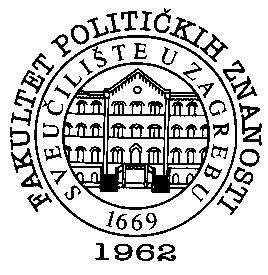 Vrijeme održavanja:(Datum i sat)Naziv konferencije/skupa/okruglog stola:Organizator:Podnositelj zahtjeva:(IME I PREZIME)Datum podnošenja:Potpis podnositelja:Dvorana:(ISPUNJAVA PORTA)Odobrenje dekana:DA   /   NEPotpis dekana: